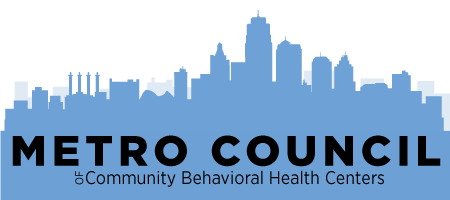 Mental Health KC ConferenceMay 1, 2020Sponsorship Commitment FormResponse requested by February 1st, 2020The Mental Health KC Conference focuses on bringing mental health awareness to Kansas City area businesses, professionals and citizens. Coordinated by the Metropolitan Council of Community Mental Health Centers (“Metro Council”) and hosted by Cerner, this annual event features dozens of speakers on multiple topics related to behavioral health. The Mental Health KC conference presents information vital to Human Resources professionals, corporate employers/employees, community health leaders, practitioners, and health and social services providers.The keynote speaker for the conference is Dr. Bowen White, M.D., dynamic public speaker and author of the book, Why Normal Isn’t Healthy.  Having treated thousands of people as a physician, Dr. White has discovered that what we consider normal isn’t necessarily healthy.  Dr. Bowen White has captivated television audiences, conference rooms and lecture halls with his training programs, seminars, keynote speeches, management retreats, and executive mentoring.  His presentations have had immediate, practical application for individuals and major corporations from American Express to Hallmark Cards.The Mental Health KC conference draws 500 participants. Last year’s program sold out rapidly, and we expect this year’s to do the same. On behalf of the Metro Council, we would like to seek your support as a sponsor. Below are the different levels and benefits of each. ____Gold Sponsor | $5,000 (only one available)	Includes a prime location display table, logo recognition on lanyards; company recognition on entryway signage; breakout session signage for all rooms; recognition on event program, website and social media; recognition on A/V presentation; Metro Council Chair pre-scripted “spot” about the sponsoring organization during the event; and post-event media recognition. Free admission for 10 to the conference.  ____Lunch Sponsor | $4,000	Includes a prime location display table; company recognition on entryway signage; recognition on event program, website and social media; recognition on A/V presentation; and post-event media recognition. Free admission for 6 to the conference. Your company will receive special mention as being the underwriter of the lunch provided to all attendees.____Breakfast sponsor | $3,000	Includes a prime location display table; company recognition on entryway signage; recognition on event program, website and social media; recognition on A/V presentation; and post-event media recognition. Free admission for 6 to the conference.  Your company will receive special mention as being the underwriter of the breakfast provided to all attendees.____Snack and Beverage Sponsor | $2,500	Includes a prime location display table; company recognition on entryway signage; recognition on event program, website and social media; recognition on A/V presentation; and post-event media recognition. Free admission for 4 to the conference. Your company will receive special mention as being the underwriter of the snacks and beverages provided to all attendees. ____Silver Sponsor | $1,500	Includes a display table; company recognition on event program, website, and social media; and recognition on A/V presentation. Free admission for 3 to the conference.  ____Bronze Sponsor | $500	Includes company recognition on event program, website, and social media. Free admission for 2 to the conference.  Yes! On behalf of our company __________________________________________ (Business Name) I/We agree to support the 2020 Mental Health KC Conference at the sponsor level checked above. The company contact for any correspondence related to this sponsorship is as follows:Name: _________________________________________________________________________________________________ Phone Number: ______________________________________________________________________________________Address:  _____________________________________________________________________________________________Email: _________________________________________________________________________________________________Make checks payable to Metro Council and return this form with check to: Metro Council
C/O Wyandot Center757 Armstrong Avenue Kansas City, KS 66101  Should you have questions about the sponsorships, the conference, or Metro Council, please contact Carl V. Anderson at canderson@thecmhs.com or 816-836-6760.